TOPIC 4:  Nationalism in Europe:  1800-1914Overview	During the early 1800s, the rise of German nationalism fueled desires for a strong, united German state.  As chancellor, Otto von Bismarck led the drive for German unity.  Following his ideas of “blood and iron,” Bismarck used a minor dispute to create war between France and the German states.  As a result of the Franco-Prussian War, France lost and a powerful German empire, the Second Reich, was born.	For centuries, Italy had been a collection of separate states ruled by different foreign and local leaders who competed with each other for power.  In the 1800s, Giuseppe Garibaldi helped unify southern Italy, while Count Camillo Cavour unified northern Italy.  Together they handed over a unified Italian state to King Victory Emmanuel II.  	Desires for national independence threatened to break up the Austrian and Ottoman empires – two of Europe’s oldest.  As nationalism weakened the Ottoman Empire, the other European powers competed for influence in the Balkan Peninsula.	  Russian czars recognized the need to reform Russia.  However, they were hesitant to make drastic changes that would undermine their power.  War with Japan (Russo-Japanese War), the events of Bloody Sunday, and long-term dissatisfaction led to a revolution in 1905.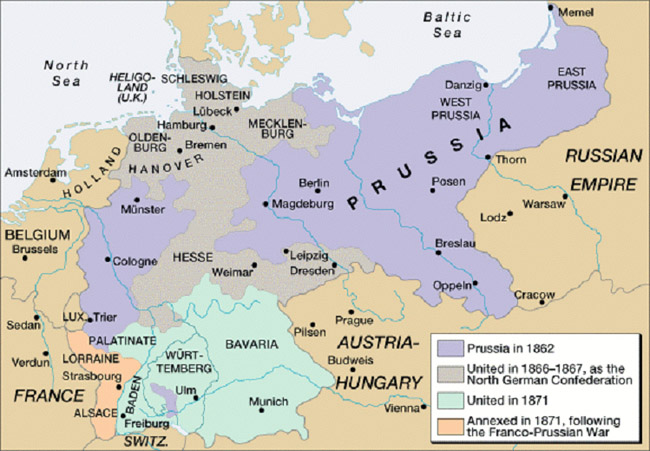 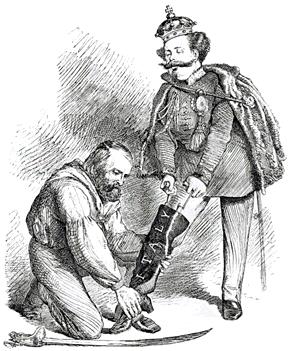 Important Terms- chancellor                                                         - annex                                                       - Kaiser- Reich                                                                  - social welfare                                         - anarchist- emigration                                                        - Duma                                                       - emancipation- pogrom                                                                 Important People- Otto von Bismarck                                           - Victor Emmaneul II                               - Giuseppe Garibaldi- Count Camillo Cavour                                     - Czar Nicholas IIEssential Questions1- Describe the techniques used by Bismarck to unify the German states.__________________________________________________________________________________________________________________________________________________________________________2- How did Germany become an industrial giant in the late 1800s?__________________________________________________________________________________________________________________________________________________________________________3- How did Cavour and Garibaldi work together for Italian unity?__________________________________________________________________________________________________________________________________________________________________________4- How did Balkan nationalism contribute to the decline of the Ottoman empire?____________________________________________________________________________________________________________________________________________________________________________________________________________________________________________________________________________________________________________________________________________________5- What were the causes of the revolution of 1905 and how did Czar Nicholas II respond?__________________________________________________________________________________________________________________________________________________________________________